Приложение 5.Вальс игрушекФрагментЮ.Ефимов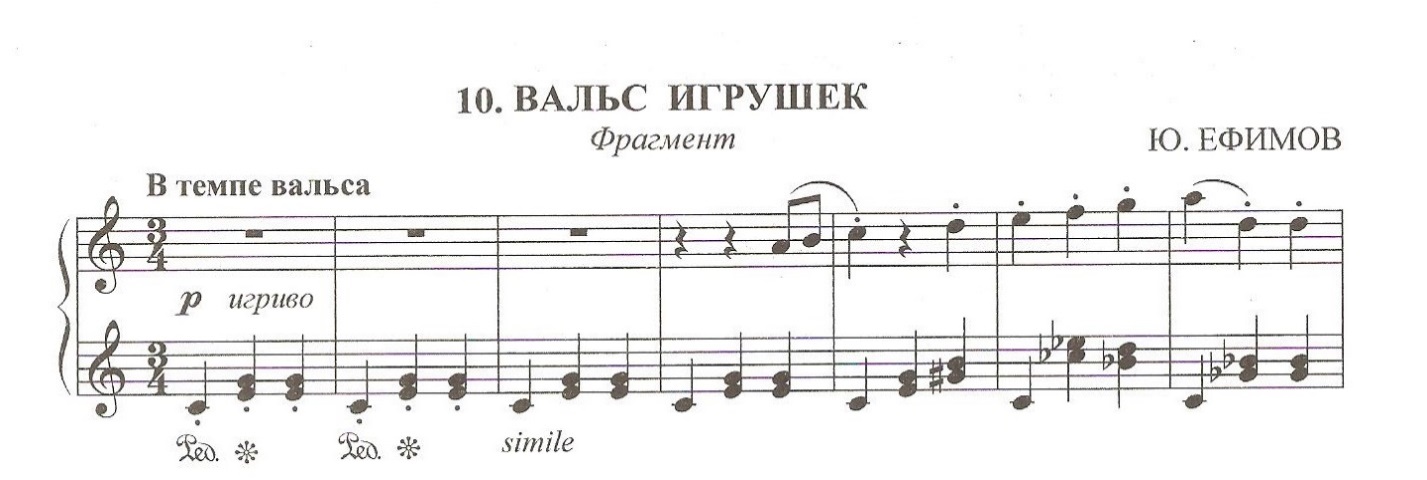 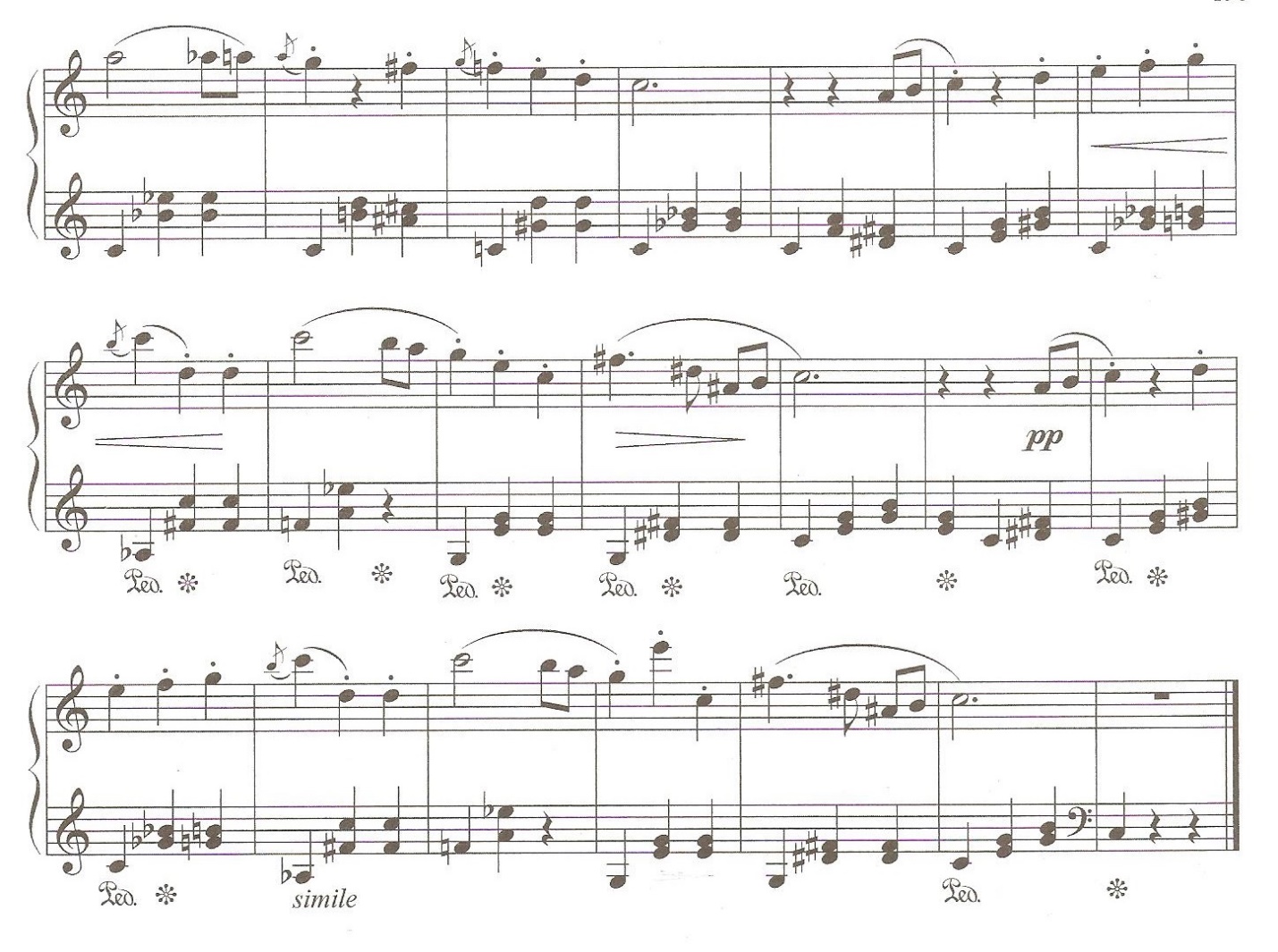 Марш Н.Леви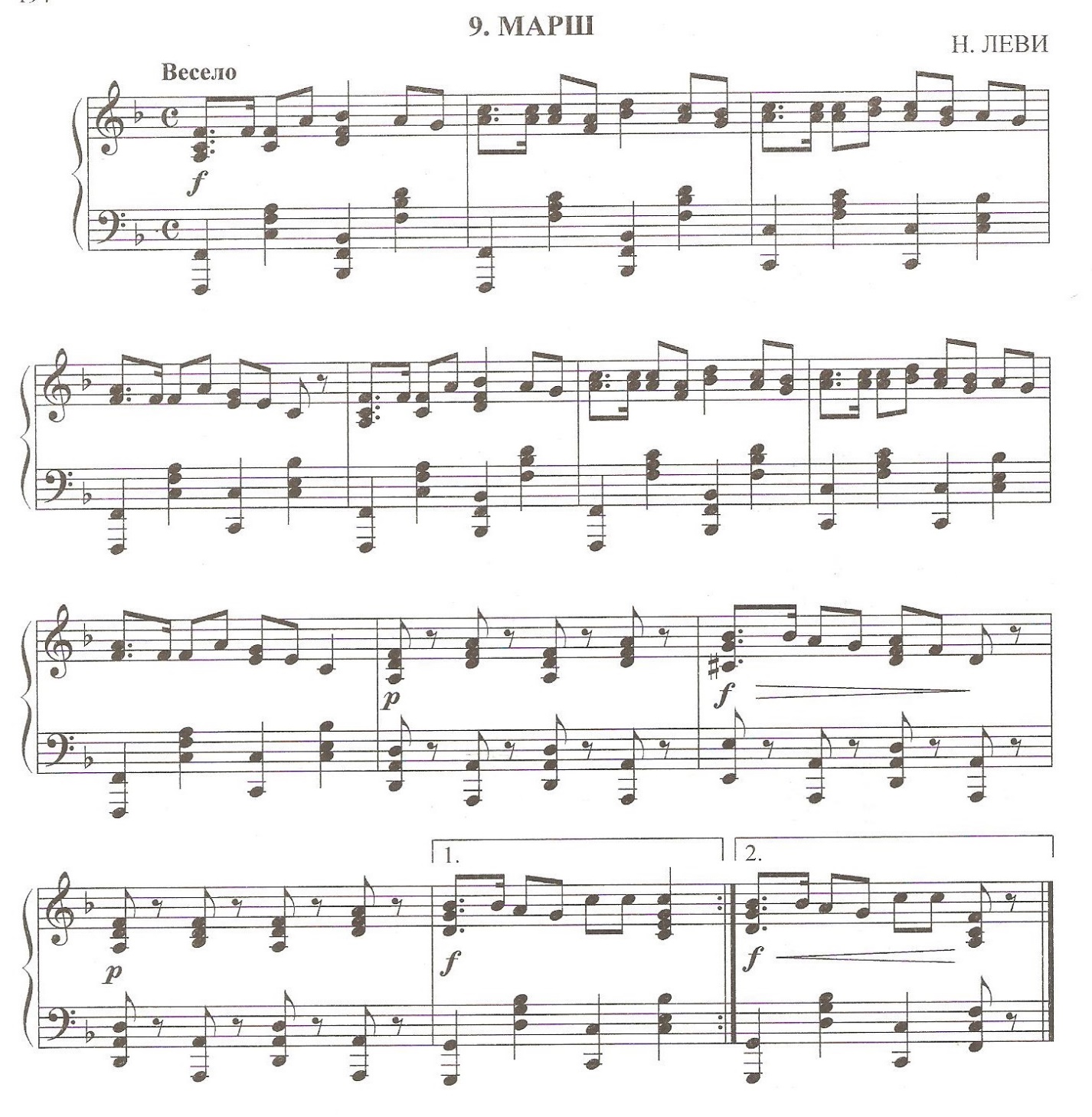 На горе-то калинаРусская народная песняОбработка Ю.Чичикова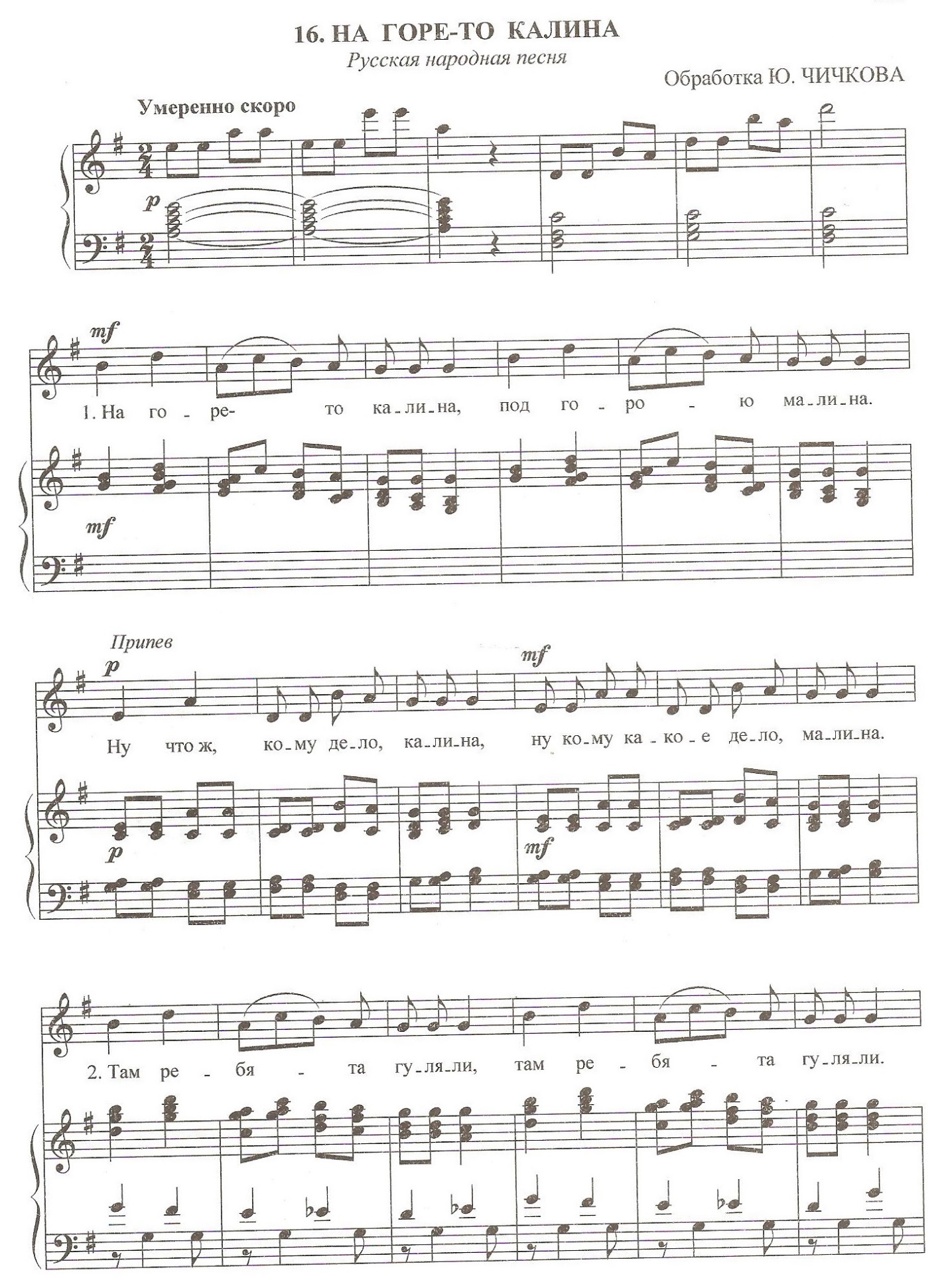 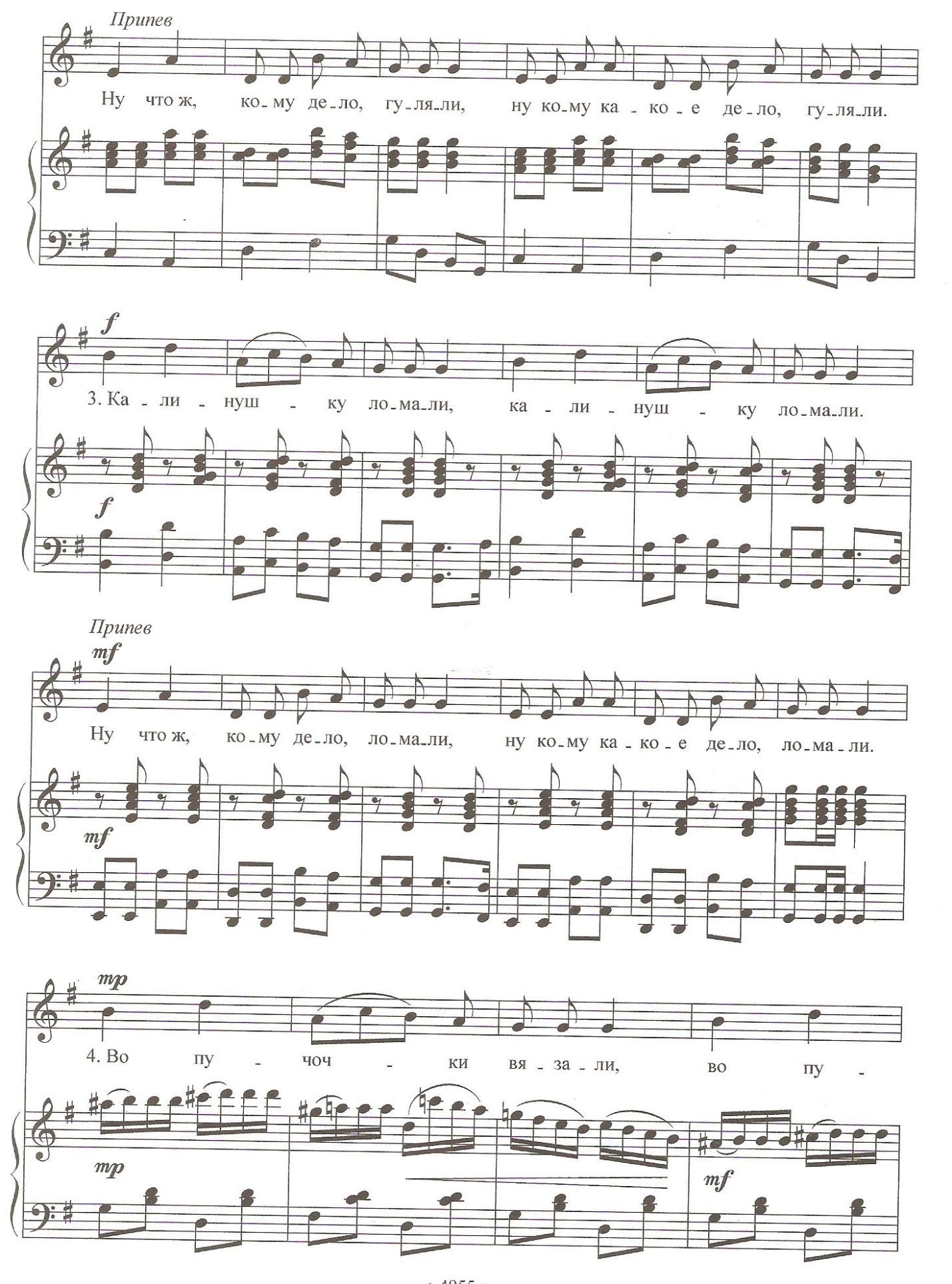 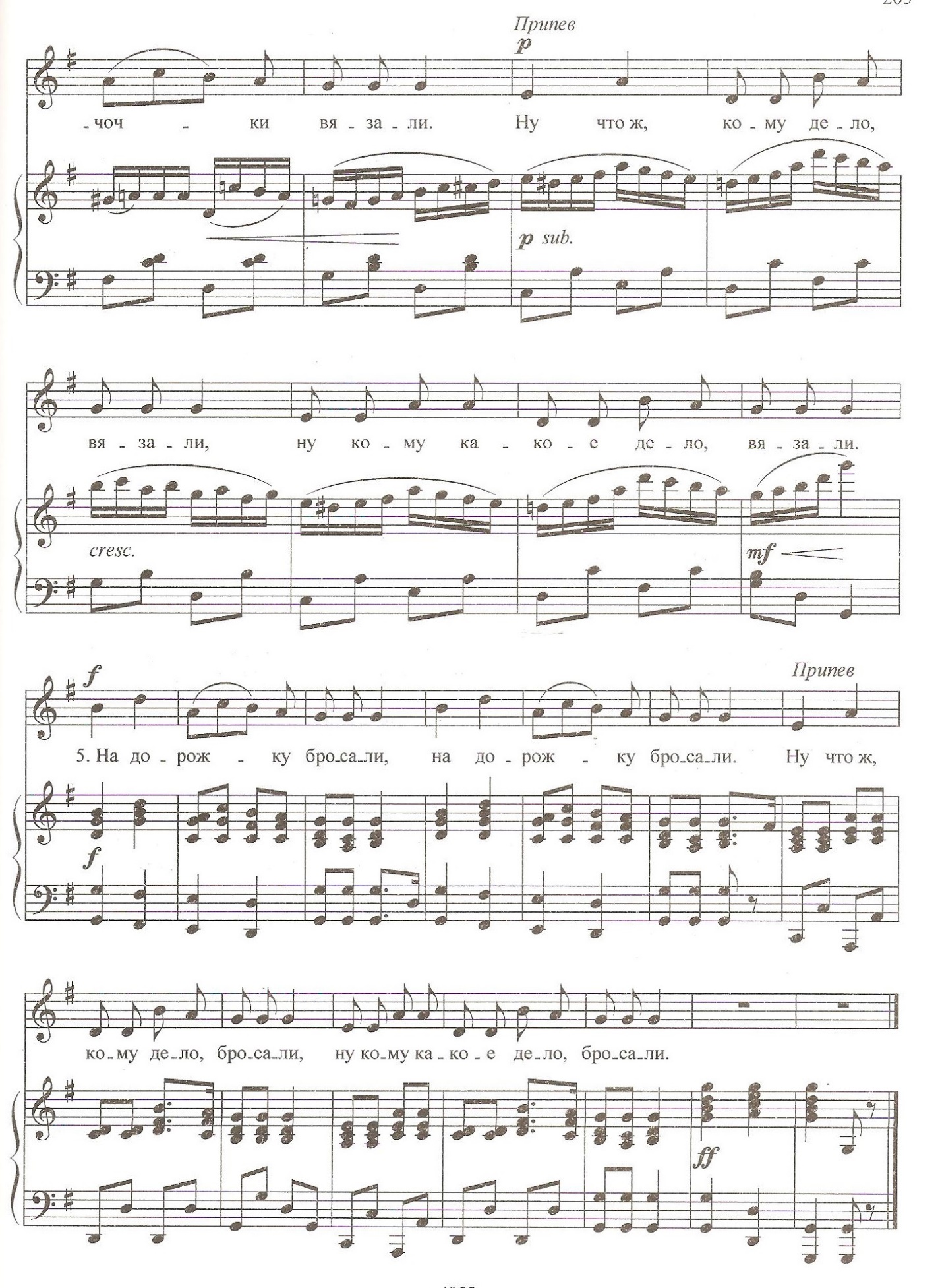 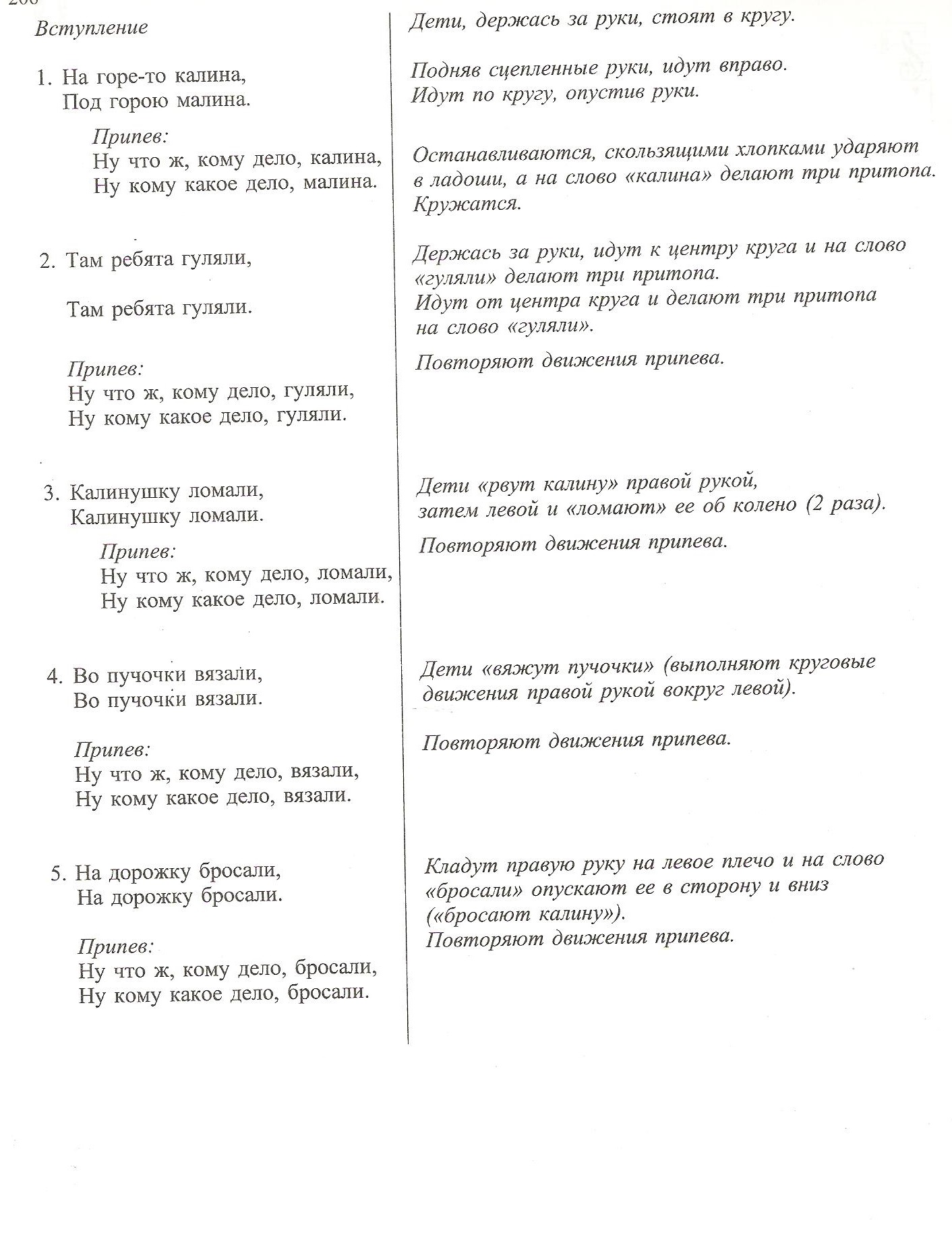 